UNIVERZITET DONJA GORICA 
FILOLOŠKI FAKULTET 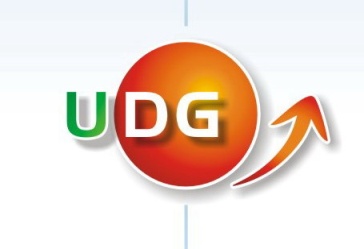 AKADEMSKE MASTER STUDIJE - ENGLESKI JEZIK (120 ECTS)MODULI: NASTAVNIČKI SMJERNASTAVNI PLAN AKADEMSKIH MASTER STUDIJASemestarRed.br.Naziv predmetaFond časovaFond časovaCSPKSemestarRed.br.Naziv predmetaPredavanjaVježbeCSPKOBAVEZNIOBAVEZNIISavremeni engleski jezik VII2610I2.Semantika engleskog jezika215I3.Metodologija 205IIZBORNIIZBORNII4.Metodika nastave stranih jezika205I5.Pedagogija205IUkupno:Ukupno:30IIOBAVEZNIOBAVEZNIIISavremeni engleski jezik VIII2610IIAnaliza diskursa215IIIZBORNIIZBORNIIIMetodika nastave engleskog jezika I205IIPraktikum I045IIDidaktika205IIUkupno:Ukupno:30NASTAVNIČKI SMJER NASTAVNIČKI SMJER NASTAVNIČKI SMJER NASTAVNIČKI SMJER NASTAVNIČKI SMJER NASTAVNIČKI SMJER III1.Metodika nastave engleskog jezika II2010III2.Praktikum II01015III3.Pedagoška psihologija 205IIIUkupno:Ukupno:30IV1.Uvodna istraživanja 
15IV2.TEZA
15IVUkupno:Ukupno:30